Ουσιαστικά σε -αςΔιάβασε το κείμενο και κύκλωσε με κόκκινο χρώμα τα αρσενικά ουσιαστικά σε –αςΖητείται άνδρας 25-35 ετών για να εργαστεί ως ταμίας σε μεγάλο super market. Στο κατάστημα θα υπάρχει φύλακας που θα προσέχει τα προϊόντα. Ο πατέρας μου είναι πολύ καλός μάγειρας και το αγαπημένο του φαγητό είναι ντολμάς με κιμά.Ο αγώνας έληξε με ισοπαλία γιατί οι τερματοφύλακες των ομάδων ήταν πολύ καλοί. 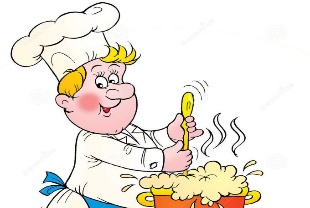 Κλίνε 2 ουσιαστικά (όποια θέλεις) απ’ αυτά, που βρήκες παραπάνω σ’ όλες τις πτώσεις και στους 2 αριθμούς. Διάβασε τις προτάσεις και γράψε την πτώση και τον αριθμό των υπογραμμισμένων ουσιαστικών σε –αςΧτες φάγαμε στο σπίτι του γείτονα.	……………………………………………………………………Οι Έλληνες είναι πολύ φιλόξενοι. 	                   ……………………………………………………………………Να ακούς πάντα τον λοχία σου στον στρατό.            ……………………………………………………………Η αγαπημένη μου εποχή είναι ο χειμώνας.           ………………………………………………………………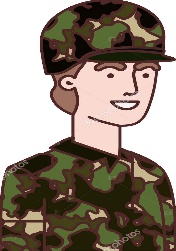 Ενικός αριθμόςΕνικός αριθμόςΠληθυντικός αριθμόςΠληθυντικός αριθμός1ο ουσιαστικό2ο ουσιαστικό1ο ουσιαστικό2ο ουσιαστικόΟν.Γεν.Αιτ.Κλητ.